Dressing Rm ScheduleDressing Rm Schedule2024 Mid-America Synchronized Skating Championships2024 Mid-America Synchronized Skating Championships2024 Mid-America Synchronized Skating Championships2024 Mid-America Synchronized Skating Championships2024 Mid-America Synchronized Skating Championships2024 Mid-America Synchronized Skating Championships2024 Mid-America Synchronized Skating Championships2024 Mid-America Synchronized Skating Championships2024 Mid-America Synchronized Skating Championships2024 Mid-America Synchronized Skating Championships2024 Mid-America Synchronized Skating ChampionshipsJanuary 6, 2024January 6, 2024January 6, 2024January 6, 2024January 6, 2024January 6, 2024January 6, 2024January 6, 2024January 6, 2024January 6, 2024January 6, 2024BIG BOY ARENA - 34400 UTICA RD., FRASER, MICHIGAN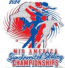 BIG BOY ARENA - 34400 UTICA RD., FRASER, MICHIGANBIG BOY ARENA - 34400 UTICA RD., FRASER, MICHIGANBIG BOY ARENA - 34400 UTICA RD., FRASER, MICHIGANBIG BOY ARENA - 34400 UTICA RD., FRASER, MICHIGANBIG BOY ARENA - 34400 UTICA RD., FRASER, MICHIGANBIG BOY ARENA - 34400 UTICA RD., FRASER, MICHIGANBIG BOY ARENA - 34400 UTICA RD., FRASER, MICHIGANBIG BOY ARENA - 34400 UTICA RD., FRASER, MICHIGANBIG BOY ARENA - 34400 UTICA RD., FRASER, MICHIGANBIG BOY ARENA - 34400 UTICA RD., FRASER, MICHIGANWARMUP ENTER DEPART TEAM DRESS ENTER LEAVE WAIT ENTER LEAVE LEAVERoom Warm Up Warm Up ROOM DRESS DRESS AT COMP. RINK DRESSNo Area Area NO ROOM ROOM RINK RINK ROOMSIDEIntermediate IJSA 8:07 AM 8:32 AM Arctic Edge Unity 1 8:37 AM 8:57 AM 8:58 AM 9:00 AM 9:06 AM 9:16 AMB 8:18 AM 8:38 AM Steel City Blades 2 8:43 AM 9:03 AM 9:04 AM 9:06 AM 9:11 AM 9:21 AMC 8:23 AM 8:43 AM Chicago Skates 3 8:48 AM 9:08 AM 9:09 AM 9:11 AM 9:16 AM 9:26 AMAspire 1 AD 8:33 AM 8:53 AM Mini Ice Angels 4 8:58 AM 9:18 AM 9:19 AM 9:21 AM 9:25 AM 9:35 AMA 8:37 AM 8:57 AM Silver Streaks 5 9:02 AM 9:22 AM 9:23 AM 9:25 AM 9:29 AM 9:39 AMB 8:41 AM 9:01 AM Evolution 6 9:06 AM 9:26 AM 9:27 AM 9:29 AM 9:33 AM 9:43 AMC 8:45 AM 9:05 AM Ice Angels 7 9:10 AM 9:30 AM 9:31 AM 9:33 AM 9:37 AM 9:47 AMAspire 4LR8 8:49 AM 9:09 AM Starr Blades 8 9:14 AM 9:34 AM 9:35 AM 9:37 AM 9:41 AM 9:51 AMICE MAKE 9:41 AM 9:56 AMAspire 1 BD 9:08 AM 9:28 AM Crystallettes 1 9:33 AM 9:53 AM 9:54 AM 9:56 AM 10:00 AM 10:10 AMA 9:12 AM 9:32 AM Arctic Edge Unity 2 9:37 AM 9:57 AM 9:58 AM 10:00 AM 10:04 AM 10:14 AMB 9:16 AM 9:36 AM Evanston Ice 3 9:41 AM 10:01 AM 10:02 AM 10:04 AM 10:08 AM 10:18 AMC 9:20 AM 9:40 AM Icettes 4 9:45 AM 10:05 AM 10:06 AM 10:08 AM 10:12 AM 10:22 AMPre-Juvenile IJSD 9:28 AM 9:48 AM Silver Streaks 5 9:53 AM 10:13 AM 10:14 AM 10:16 AM 10:22 AM 10:32 AMA 9:34 AM 9:54 AM Intensity 6 9:59 AM 10:19 AM 10:20 AM 10:22 AM 10:27 AM 10:37 AMB 9:39 AM 9:59 AM St. Thomas Energice 7 10:04 AM 10:24 AM 10:25 AM 10:27 AM 10:32 AM 10:42 AMC 9:44 AM 10:04 AM Evolution 8 10:09 AM 10:29 AM 10:30 AM 10:32 AM 10:37 AM 10:47 AMD 9:49 AM 10:09 AM Chicago Skates 1 10:14 AM 10:34 AM 10:35 AM 10:37 AM 10:42 AM 10:52 AMICE MAKE 10:42 AM 10:57 AMAspire 2A 10:09 AM 10:29 AM Silver Streaks 2 10:34 AM 10:54 AM 10:55 AM 10:57 AM 11:01 AM 11:10 AMB 10:13 AM 10:33 AM Icettes 3 10:38 AM 10:58 AM 10:59 AM 11:01 AM 11:04 AM 11:14 AMC 10:16 AM 10:36 AM Ice Angels 4 10:41 AM 11:01 AM 11:02 AM 11:04 AM 11:08 AM 11:18 AMD 10:20 AM 10:40 AM Farmington Hills Icy Edges 5 10:45 AM 11:05 AM 11:06 AM 11:08 AM 11:11 AM 11:21 AMLR6 10:23 AM 10:43 AM Crystallettes 6 10:48 AM 11:08 AM 11:09 AM 11:11 AM 11:15 AM 11:25 AMPreliminary IJSA 10:32 AM 10:52 AM Arctic Edge Unity 7 10:57 AM 11:17 AM 11:18 AM 11:20 AM 11:25 AM 11:35 AMB 10:37 AM 10:57 AM Chicago Skates 8 11:02 AM 11:22 AM 11:23 AM 11:25 AM 11:29 AM 11:39 AMC 10:41 AM 11:01 AM Crystallettes 1 11:06 AM 11:26 AM 11:27 AM 11:29 AM 11:33 AM 11:43 AM2024 Mid-America Synchronized Skating Championships2024 Mid-America Synchronized Skating Championships2024 Mid-America Synchronized Skating Championships2024 Mid-America Synchronized Skating Championships2024 Mid-America Synchronized Skating Championships2024 Mid-America Synchronized Skating Championships2024 Mid-America Synchronized Skating Championships2024 Mid-America Synchronized Skating Championships2024 Mid-America Synchronized Skating Championships2024 Mid-America Synchronized Skating Championships2024 Mid-America Synchronized Skating ChampionshipsJanaury 6, 2024Janaury 6, 2024Janaury 6, 2024Janaury 6, 2024Janaury 6, 2024Janaury 6, 2024Janaury 6, 2024Janaury 6, 2024Janaury 6, 2024Janaury 6, 2024Janaury 6, 2024BIG BOY ARENA - 34400 UTICA RD., FRASER, MICHIGANBIG BOY ARENA - 34400 UTICA RD., FRASER, MICHIGANBIG BOY ARENA - 34400 UTICA RD., FRASER, MICHIGANBIG BOY ARENA - 34400 UTICA RD., FRASER, MICHIGANBIG BOY ARENA - 34400 UTICA RD., FRASER, MICHIGANBIG BOY ARENA - 34400 UTICA RD., FRASER, MICHIGANBIG BOY ARENA - 34400 UTICA RD., FRASER, MICHIGANBIG BOY ARENA - 34400 UTICA RD., FRASER, MICHIGANBIG BOY ARENA - 34400 UTICA RD., FRASER, MICHIGANBIG BOY ARENA - 34400 UTICA RD., FRASER, MICHIGANBIG BOY ARENA - 34400 UTICA RD., FRASER, MICHIGANWARMUP ENTER DEPART TEAM DRESS ENTER LEAVE WAIT ENTER LEAVE LEAVERoom Warm Up Warm Up ROOM DRESS DRESS AT COMP. RINK DRESSNo Area Area NO ROOM ROOM RINK RINK ROOMSIDED 10:45 AM 11:05 AM Steel City Blades 2 11:10 AM 11:30 AM 11:31 AM 11:33 AM 11:37 AM 11:47 AMICE MAKE 11:37 AM 11:52 AMOpen Masters 6.0A 11:04 AM 11:24 AM Arctic Edge Unity 3 11:29 AM 11:49 AM 11:50 AM 11:52 AM 11:57 AM 12:07 PMB 11:09 AM 11:29 AM Encore 4 11:34 AM 11:54 AM 11:55 AM 11:57 AM 12:01 PM 12:11 PMNovice IJSC 11:13 AM 11:33 AM Crystallettes 5 11:38 AM 11:58 AM 11:59 AM 12:01 PM 12:08 PM 12:18 PMOpen Adult 6.0D 11:20 AM 11:40 AM Evolution 6 11:45 AM 12:05 PM 12:06 PM 12:08 PM 12:12 PM 12:22 PMA 11:24 AM 11:44 AM On The Edge 7 11:49 AM 12:09 PM 12:10 PM 12:12 PM 12:16 PM 12:26 PMICE MAKE AND LUNCH ICE MAKE AND LUNCH ICE MAKE AND LUNCH 12:16 PM 1:00 PMOpen Juvenile IJSB 12:12 PM 12:32 PM Ice Angels 8 12:37 PM 12:57 PM 12:58 PM 1:00 PM 1:06 PM 1:16 PMC 12:18 PM 12:38 PM Chicago Skates 1 12:43 PM 1:03 PM 1:04 PM 1:06 PM 1:11 PM 1:21 PMD 12:23 PM 12:43 PM Steel City Blades 2 12:48 PM 1:08 PM 1:09 PM 1:11 PM 1:16 PM 1:26 PMMasters IJSA 12:28 PM 12:48 PM Goldenettes 3 12:53 PM 1:13 PM 1:14 PM 1:16 PM 1:22 PM 1:32 PMICE MAKE 1:22 PM 1:37 PMAspire 3 B 12:49 PM 1:09 PM Silver Streaks 4 1:14 PM 1:34 PM 1:35 PM 1:37 PM 1:42 PM 1:52 PMC 12:54 PM 1:14 PM Arctic Edge Unity 5 1:19 PM 1:39 PM 1:40 PM 1:42 PM 1:46 PM 1:56 PMD 12:58 PM 1:18 PM Icettes 6 1:23 PM 1:43 PM 1:44 PM 1:46 PM 1:50 PM 2:00 PMLR7 1:02 PM 1:22 PM Traverse City Northern Lights 7 1:27 PM 1:47 PM 1:48 PM 1:50 PM 1:54 PM 2:04 PMA 1:06 PM 1:26 PM Evolution 8 1:31 PM 1:51 PM 1:52 PM 1:54 PM 1:58 PM 2:08 PMB 1:10 PM 1:30 PM Starr Blades 1 1:35 PM 1:55 PM 1:56 PM 1:58 PM 2:02 PM 2:12 PM